	 460, ch. Principal, Cap-aux-Meules (Québec) 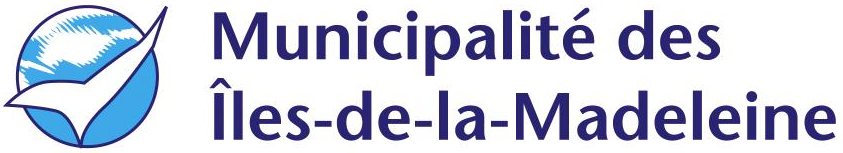 	 G4T 1A1           Tél. : 418-986-31001.    IDENTIFICATION - LOCALISATION2.    TYPE DE BRANCHEMENT 3. DATE SOUHAITÉE POUR LE BRANCHEMENT4.    DÉCLARATION DU DEMANDEUR RÉSERVÉ À L’ADMINISTRATIONMis à jour le 2011-08-31					           Copie blanche – Travaux publics    Copie jaune – Taxation    Copie rose – UrbanismeNom du propriétaire : _____________________________		No civique : 	________________________Téléphone : 	____________________				No de lot : 	________________________No de permis de construction : _________________                            Village :           ________________________ No de la zone : _____________________________    Voisin le plus proche :	______________________________Adresse de facturation : ___________________________________________________________________________Aqueduc   			Égout 	 			Diamètre du tuyau               Diamètre du tuyau18 mm (3/4)                    126 mm (5’’)   39 mm (1’’)                      150 mm (6’’)   51 mm (2’’)    La date de raccordement souhaitée fera office de date du début de la taxation pour tous les services municipaux d’aqueduc, d’égouts et de matières résiduelles. Date souhaitée pour le branchement :                                                    .Je soussigné(e), (nom en lettres moulées)                                                         , déclare que les renseignements  susmentionnés sont exacts et que j’ai été informé(e) par la Municipalité que dans tous les cas, les frais relatifs au branchement devront être acquittés avant le début des travaux.  De plus, lorsque le branchement est rattaché à un bâtiment situé dans un secteur non desservi par un réseau d’égouts public, mon installation septique devra être complétée et conforme aux normes en vigueur avant que la Municipalité procède au branchement au réseau d’aqueduc.Signé à __________________________ ce _____________________Demandeur : _______________________________Service d’urbanisme :Dossier traité par : 	___________________________Transmis au STP le : 	___________________________Commentaires : ___________________________________________ ________________________________________________________Facturation  Branchement aqueduc    	___________$  Branchement égout        	___________$  Droit d’accès 	 	___________$  Réparation revêtement	___________$Service des travaux publics :Dossier traité par : 	___________________________Branchement autorisé	   Date prévue : _____________________Branchement refusé  	   Motifs : __________________________________________________________________                                     			       Date :   __________________Service des travaux publics :Dossier traité par : 	___________________________Branchement autorisé	   Date prévue : _____________________Branchement refusé  	   Motifs : __________________________________________________________________                                     			       Date :   __________________